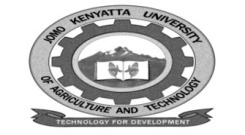 W1-2-60-1-6JOMO KENYATTA UNIVERSITY OF AGRICULTURE AND TECHNOLOGYUNIVERSITY EXAMINATIONS 2017/2018EXAMINATION FOR THE DEGREE OF DOCTOR OF PHILSOPHYHSH 4104: MEDIA POLICY AND REGULATIONDATE: DECEMBER 2017                                                                         TIME: 3  HOURSINSTRUCTIONS:  ANSWER ANY THREE QUESTIONS QUESTION ONE Evaluate policy issues that surround medical disclosure and decision making in relation to the complexities of physician patient information  exchange.				(20 marks)QUESTION TWOExamine the applicability of Arshalom Ginosar’s communication governance conceptual framework in the internet age.							(20 marks)QUESTION THREEDiscus emerging policy issues in the telemedicine world as society expands its health care into virtual environments.									(20 marks)QUESTION FOUREvaluate the effects of globalization and the re-emergence of the regulatory state on media policy and regulation.									(20 marks)QUESTION FIVEExamine ICT policy making in Kenya in relation to international trade agreements.(20 marks)QUESTION SIXEvaluate Kenyan media’s role in promoting health through entertainment. Discuss the policy challenges  surrounding this role and suggest solutions to them.			(20 marks)